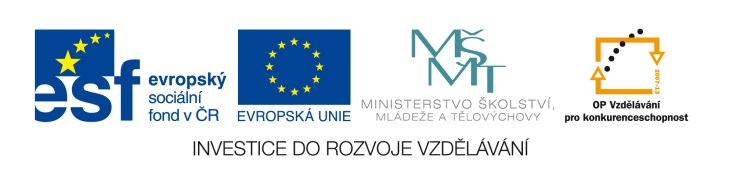 EU IV-2, M9-17, Helena Lochmanová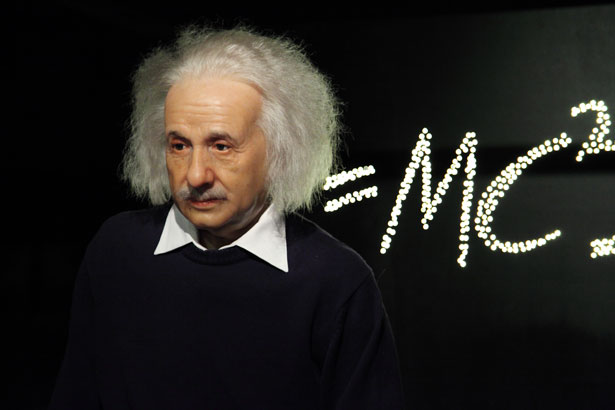 Název: 17. Slovní úloha na opakováníPythag. věty, obsahutrojúhelníku a procent. Cíl: 		Slovní úloha.Čas: 		10 minut.Pomůcky: 	Psací a rýsovací pomůcky.        Popis aktivity: Žáci řeší příklad dle zadání.Výstražná značka má tvar rovnostranného trojúhelníka o straně a = 5 dm. Kolik plechu v m² je potřeba na zhotovení 100 značek, činí-li odpad 13%? (Řešení je 12,232m².)Obrázek a zápis:Výpočet v a S:Odpověď: